Mistaken monetary policy lessons from Japan?John Muellbauer   Keiko Murata
21 August 2011, VOX.EU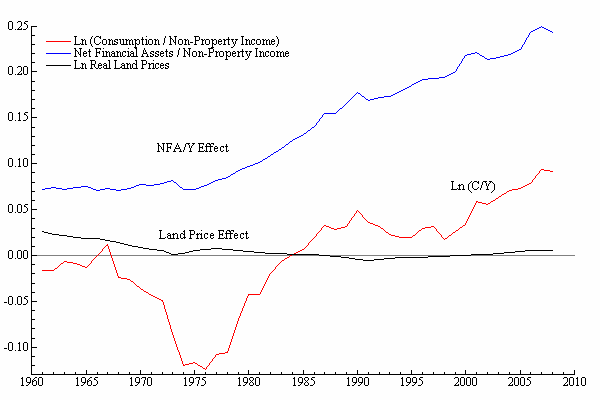 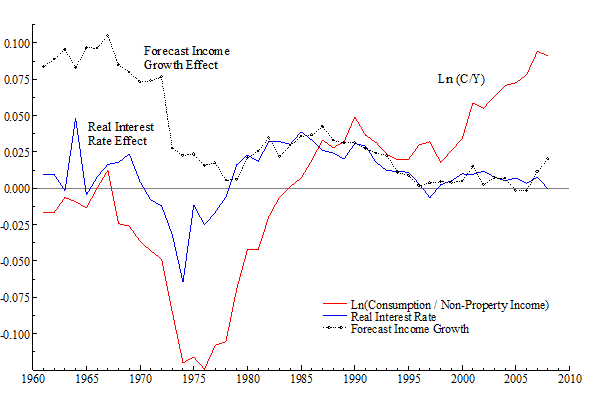 